8.3.21Maths Meeting Band 2L.I: To recall doubles to 20.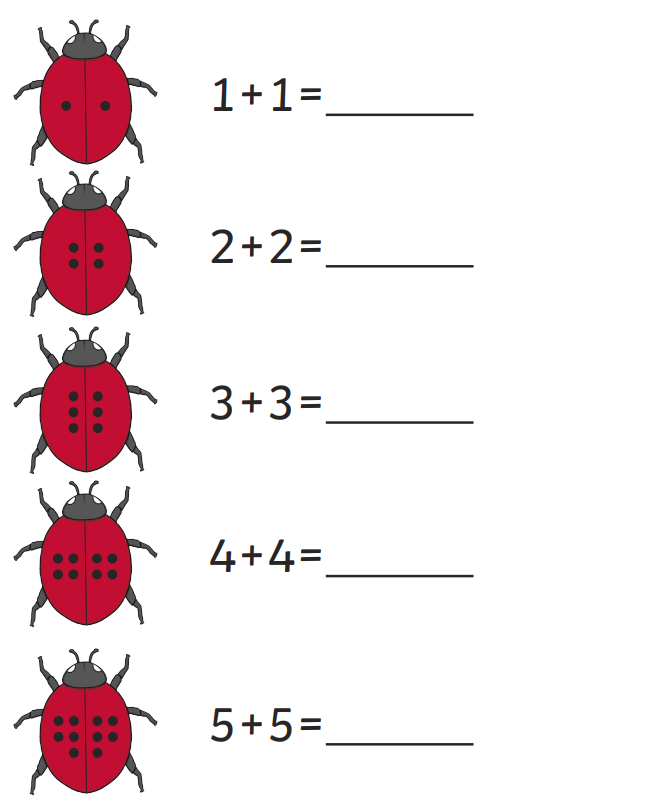 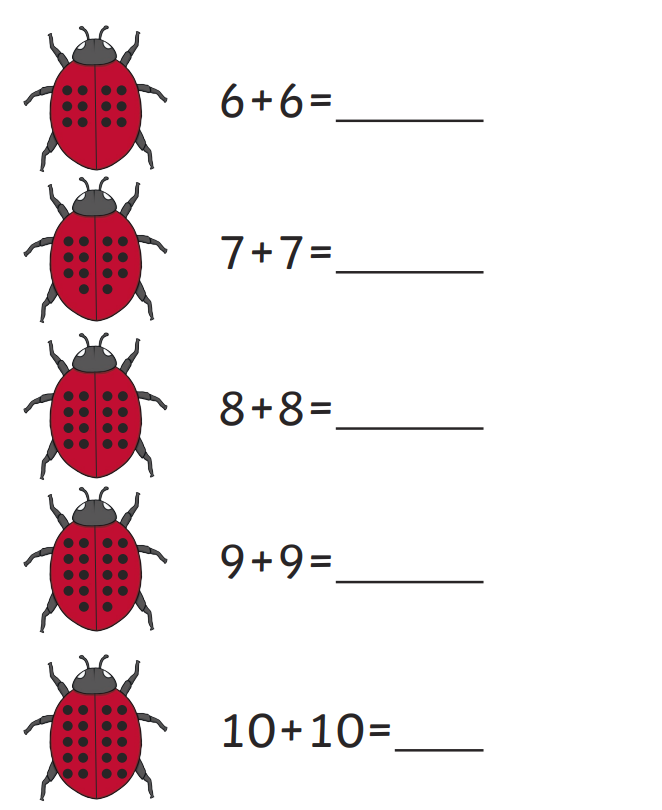 